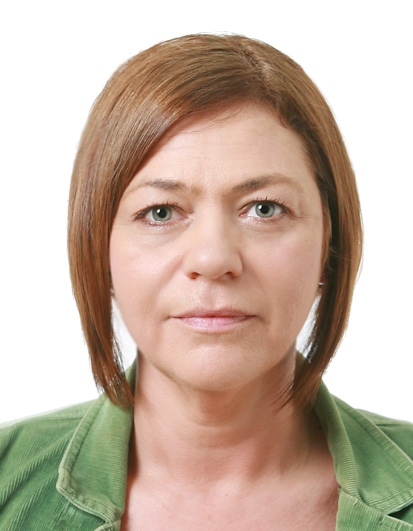 Julie Anne BennickHome Address: 			Current:4102 E. Marietta			Jeonju, South KoreaDecatur, Illinois			United States of America                           				Nationality: American			                               Skills	Effective communication skills, and interpersonal:As a teacher I had to communicate with people from all social economic levels. Also as a store owner it was needed in order to keep consumers coming back.	Problem solving: As a teacher I worked with children that had behavioral problems. I had to solve problems that arose with the children. I have also worked with the mentally challenged.	Organizational skills: As an internship I authored, designed and produced an informational class on FAFSA (Federal Student Aid) from a student’s prospective.          	Research and Development:      As an ESL teacher working with adults I had to assess their different learning      capabilities. I implemented a test at the beginning of classes to assess their level of English. I did activities, speaking, and reading. Experience4 years teaching experience in South Korea.Topia										Jeonju, South KoreaESL Teacher									10/2012 to 05/2013 		Taught English to Korean students ages 8 through 17. Woosuk University								Wanju, South KoreaESL Teacher								      3/2012 to 6/2012           While at Woosauk University I researched and developed adult classes for various companies I taught at. I also taught at junior high and elementary public schools. Jeongsang Language School						Jeonju, South KoreaESL Teacher								6/2010 to 3/2012	Taught English to Korean students ages 8 through 13. We discussed story comprehension techniques and implemented writing portfolios. Also I researched and developed my own conversation classes for elementary students.  Topia     								Jeonju, South KoreaESL Teacher                                                                                      08/2009 to 5/2010	Taught English to Koreans age 8 through adults. I taught phonics and played educational activities. I researched and developed adult classes for the various companies I taught at. EducationUniversity of Illinois at Springfield 					Springfield, Illinois USAB.A. Legal Studies with a minor in African American Studies  		December 2006